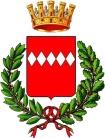 Comune di SorrentoCittà Metropolitana di Napoli 5° Dipartimento - Ufficio personaleAVVISOOGGETTO: RINVIO PROVE SCRITTE DEL CONCORSO PER N. 1 POSTO DI DIRIGENTE AREA AMMINISTRATIVA INDETTO CON D.D. N. 494/2021.Si comunica che, per problemi organizzativi intervenuti, le prove scritte non avranno luogo in data 1 dicembre p.v., ma sono rinviate ad altra data che sarà comunicata entro 7 giorni dal presente avviso.Sorrento, 29/11/2021Il Dirigente del V DipartimentoDott. Donato Sarno